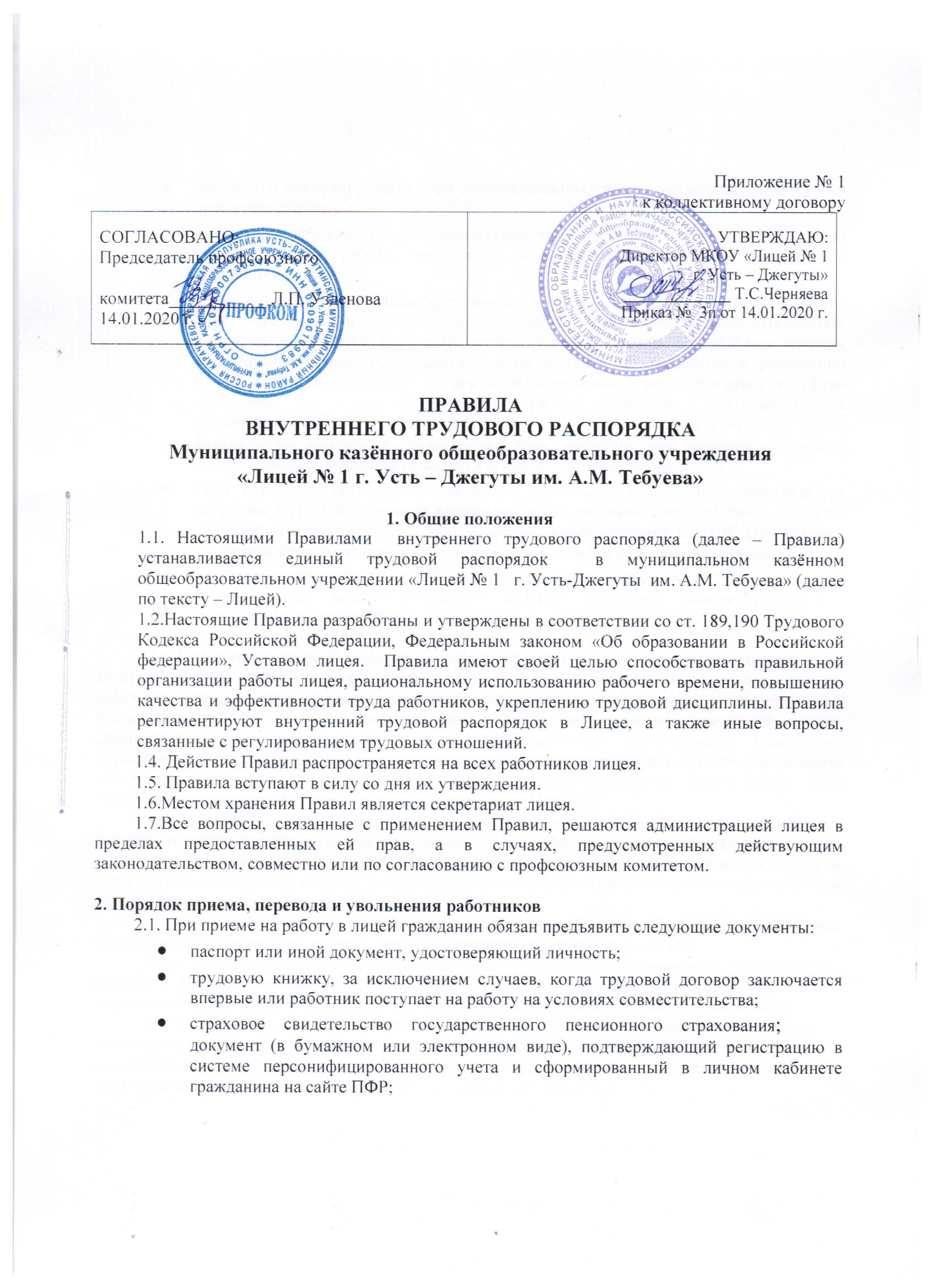 документы воинского учета - для военнообязанных и лиц, подлежащих призыву на военную службу;документ об образовании, о квалификации или наличии специальных знаний - при поступлении на работу, требующую специальных знаний или специальной подготовки;справку о наличии (отсутствии) судимости и (или) факта уголовного преследования либо о прекращении уголовного преследования по реабилитирующим основаниям, выданную в порядке и по форме, которые устанавливаются федеральным органом исполнительной власти, осуществляющим функции по выработке и реализации государственной политики и нормативно-правовому регулированию в сфере внутренних дел, - при поступлении на работу, связанную с деятельностью, к осуществлению которой в соответствии с Трудовым кодексом РФ, иным федеральным законом не допускаются лица, имеющие или имевшие судимость, подвергающиеся или подвергавшиеся уголовному преследованию.Если сотрудник устраивается на работу впервые и подает через работодателя заявление в ПФР об открытии индивидуального лицевого счета, то такой документ получает сам работодатель. Либо выданную ранее карточку СНИЛС (так как они сохраняют свое действие наравне с новым документом и обмену не подлежат). При потере карточки СНИЛС сотрудником восстанавливать ее не нужно. При необходимости вместо бумажного СНИЛС сотрудник может распечатать уведомление на сайте ПФР. 2.1.2. Взаимоотношения работника с работодателем оформляются Трудовым договором, который является соглашением, в соответствии с которым работодатель обязуется предоставить работнику работу по обусловленной трудовой функции, обеспечить условия труда, предусмотренные трудовым законодательством и иными нормативными правовыми актами, содержащими нормы трудового права, коллективным договором, соглашениями, локальными нормативными актами и данным соглашением, своевременно и в полном размере выплачивать работнику заработную плату, а работник обязуется лично выполнять определенную этим соглашением трудовую функцию, соблюдать настоящие Правила.2.1.3.Трудовой договор заключается в письменной форме, составляется в двух экземплярах, каждый из которых подписывается работником и уполномоченным лицом организации. Один экземпляр трудового договора под роспись передается работнику, другой хранится в отделе кадров. Трудовой договор вступает в силу со дня его подписания работником и уполномоченным лицом, если иное не установлено трудовым договором.Лицей не вправе требовать от работника выполнения работы, не обусловленной трудовым договором, за исключением случаев, предусмотренных законодательством РФ.2.1.4. До подписания трудового договора работодатель обязан ознакомить работника под роспись с Уставом, настоящими Правилами, Коллективным договором и иными локальными нормативными актами, непосредственно связанными с трудовой деятельностью работника.2.1.5. Трудовой договор вступает в силу со дня его подписания работником и работодателем, если иное не установлено федеральными законами, иными нормативными правовыми актами РФ или трудовым договором, либо со дня фактического допущения работника к работе с ведома или по поручению работодателя или его представителя.2.1.6. Прием на работу оформляется Приказом работодателя, изданным на основании заключенного трудового договора. Содержание приказа работодателя должно соответствовать условиям заключенного трудового договора.2.1.6. Приказ работодателя о приеме на работу объявляется работнику под роспись в трехдневный срок со дня фактического начала работы. По требованию работника работодатель обязан выдать ему надлежаще заверенную копию указанного приказа.2.1.7. Изменение определенных сторонами условий трудового договора, в том числе перевод на другую работу, допускается только по соглашению сторон трудового договора, за исключением следующих случаев:в случае катастрофы природного или техногенного характера, производственной аварии, несчастного случая на производстве, пожара, наводнения, голода, землетрясения, эпидемии или эпизоотии и в любых исключительных случаях, ставящих под угрозу жизнь или нормальные жизненные условия всего населения или его части, работник может быть переведен без его согласия на срок до одного месяца на не обусловленную трудовым договором работу у того же работодателя для предотвращения указанных случаев или устранения их последствий;в случаях простоя (временной приостановки работы по причинам экономического, технологического, технического или организационного характера), необходимости предотвращения уничтожения или порчи имущества либо замещения временно отсутствующего работника, если простой или необходимость предотвращения уничтожения или порчи имущества либо замещения временно отсутствующего работника вызваны чрезвычайными обстоятельствами допускается перевод работника без его согласия на срок до одного месяца на не обусловленную трудовым договором работу у того же работодателя. При этом перевод на работу, требующую более низкой квалификации, допускается только с письменного согласия работника.Соглашение об изменении определенных сторонами условий трудового договора заключается в письменной форме. Перевод на другую работу оформляется Приказом работодателя.2.1.8. Прием на работу иностранных граждан и лиц без гражданства осуществляется в соответствии с требованиями действующего законодательства РФ.2.1.9.Уполномоченное лицо  ведет трудовые книжки на каждого работника, проработавшего на основании трудового договора в организации свыше пяти дней, если работа в организации является для работника основной.2.1.10. Порядок заполнения трудовой книжки регламентируется нормативно-правовыми актами РФ. В трудовую книжку вносятся сведения о работнике, выполняемой им работе, переводах на другую постоянную работу, а также основания прекращения трудового договора и сведения о награждениях за успехи в работе.2.2. Порядок увольнения работников.2.2.1. Основаниями для увольнения работника (расторжения трудового договора) являются:соглашение сторон;истечение срока срочного трудового договора;по инициативе работника;по инициативе работодателя;перевод работника по его просьбе или с его согласия на работу к другому работодателю или переход на выборную работу (должность);отказ работника от продолжения работы в связи со сменой собственника имущества организации, с изменением подведомственности (подчиненности) организации либо ее реорганизацией;отказ работника от продолжения работы в связи с изменением определенных сторонами условий трудового договора;отказ работника от перевода на другую работу, необходимого ему в соответствии с медицинским заключением, выданным в порядке, установленном федеральными законами и иными нормативными правовыми актами РФ, либо отсутствие у работодателя соответствующей работы;отказ работника от перевода на работу в другую местность вместе с работодателем;обстоятельства, не зависящие от воли сторон;нарушение установленных Трудовым кодексом или иным федеральным законом правил заключения трудового договора, если это нарушение исключает возможность продолжения работы;повторное в течение одного года грубое нарушение Устава Лицея (для педагогических работников).применение, в том числе однократное, методов воспитания, связанных с физическим и (или) психическим насилием над личностью обучающегося (для педагогических работников).2.2.2. Прекращение трудового договора оформляется Приказом работодателя.2.2.3. С Приказом работодателя о прекращении трудового договора работник должен быть ознакомлен под роспись. По требованию работника работодатель обязан выдать ему надлежащим образом заверенную копию указанного Приказа. В случае, когда приказ о прекращении трудового договора невозможно довести до сведения работника или работник отказывается ознакомиться с ним под роспись, на приказе производится соответствующая запись.2.2.4.Работники имеют право расторгнуть трудовой договор, предупредив об этом организацию письменно не менее чем за две недели, если иной срок предупреждения в отношении отдельных категорий работников не установлен действующим законодательством. По договоренности между работником и работодателем трудовой договор может быть расторгнут и до истечения срока предупреждения об увольнении.2.2.5. До истечения срока предупреждения об увольнении работник имеет право в любое время отозвать свое заявление. Увольнение в этом случае не производится, если на его место не приглашен в письменной форме другой работник, которому в соответствии с Трудовым кодексом и иными федеральными законами не может быть отказано в заключении трудового договора.2.2.6.Срочный трудовой договор расторгается по истечении срока его действия, о чем работник должен быть предупрежден в письменной форме не менее чем за три дня до увольнения.2.2.7.Трудовой договор, заключенный на время выполнения определенной работы, расторгается по завершении этой работы.2.2.8.Трудовой договор, заключенный на время исполнения обязанностей отсутствующего работника, расторгается с выходом этого работника на работу.2.2.9. Днем прекращения трудового договора во всех случаях является последний день работы работника, за исключением случаев, когда работник фактически не работал, но за ним, в соответствии с Трудовым кодексом РФ или иным федеральным законом, сохранялось место работы (должность).2.2.10. До подготовки документов на увольнение работник в сроки и в порядке, согласованные с администрацией лицея, обязан сдать выполненную работу, всю документацию, материалы, рабочие проекты, созданные в ходе трудовой деятельности; вернуть имущество, переданное ему для исполнения трудовых обязанностей.2.2.11. В день прекращения трудового договора работодатель обязан выдать работнику трудовую книжку и произвести с ним расчет в соответствии со статьей 140 Трудового кодекса РФ. По письменному заявлению работника работодатель также обязан выдать ему заверенные надлежащим образом копии документов, связанных с работой.2.2.12. Запись в трудовую книжку об основании и о причине прекращения трудового договора должна производиться в точном соответствии с формулировками Трудового кодекса РФ или иного федерального закона и со ссылкой на соответствующие статью, часть статьи, пункт статьи Трудового кодекса РФ или иного федерального закона.2.2.13. В случае, когда в день прекращения трудового договора выдать трудовую книжку работнику невозможно в связи с его отсутствием либо отказом от ее получения, работодатель обязан направить работнику уведомление о необходимости явиться за трудовой книжкой либо дать согласие на отправление ее по почте. Со дня направления указанного уведомления работодатель освобождается от ответственности за задержку выдачи трудовой книжки. Работодатель также не несет ответственности за задержку выдачи трудовой книжки в случаях несовпадения последнего дня работы с днем оформления прекращения трудовых отношений при увольнении работника по следующим основаниям:прогула, то есть отсутствия на рабочем месте без уважительных причин в течение всего рабочего дня (смены), независимо от его (ее) продолжительности, а также в случае отсутствия на рабочем месте без уважительных причин более четырех часов подряд в течение рабочего дня (смены);осуждение работника к наказанию, исключающему продолжение прежней работы, в соответствии с приговором суда, вступившим в законную силу;при увольнении женщины, срок действия трудового договора с которой был продлен до окончания беременности в соответствии с частью второй статьи 261 Трудового кодекса РФ.По письменному обращению работника, не получившего трудовую книжку после увольнения, работодатель обязан выдать ее не позднее трех рабочих дней со дня обращения работника.3. Права, обязанности и ответственность сторон трудового договора3.1. Перечень служебных обязанностей, права и обязанности, размер ответственности каждого работника лицея определяется должностной инструкцией, являющейся неотъемлемой частью трудового договора.3.2. Должностные инструкции каждого работника разрабатываются уполномоченными лицами  и хранятся в отделе кадров. При этом каждый работник должен быть ознакомлен с его должностной инструкцией до начала работы.3.3. Основные права сторон трудового договора.3.3.1. Работники имеют право на:заключение, изменение и расторжение трудового договора в порядке и на условиях, которые установлены Трудовым кодексом РФ, иными федеральными законами;предоставление ему работы, обусловленной трудовым договором;рабочее место, соответствующее государственным нормативным требованиям охраны труда и условиям, предусмотренным коллективным договором;своевременную и в полном объеме выплату заработной платы в соответствии со своей квалификацией, сложностью труда, количеством и качеством выполненной работы;отдых, обеспечиваемый установлением нормальной продолжительности рабочего времени, сокращенного рабочего времени для отдельных профессий и категорий работников, предоставлением еженедельных выходных дней, нерабочих праздничных дней, оплачиваемых ежегодных отпусков;полную достоверную информацию об условиях труда и требованиях охраны труда на рабочем месте;профессиональную подготовку, переподготовку и повышение своей квалификации в порядке, установленном Трудовым кодексом, иными федеральными законами;объединение, включая право на создание профессиональных союзов и вступление в них для защиты своих трудовых прав, свобод и законных интересов;участие в управлении Лицеем в предусмотренных ее Уставом формах;ведение коллективных переговоров и заключение коллективных договоров и соглашений через своих представителей, а также на информацию о выполнении коллективного договора, соглашений;защиту своих трудовых прав, свобод и законных интересов всеми не запрещенными законом способами;разрешение индивидуальных и коллективных трудовых споров, включая право на забастовку, в порядке, установленном Трудовым кодексом РФ, иными федеральными законами; возмещение вреда, причиненного ему в связи с исполнением трудовых обязанностей, и компенсацию морального вреда в порядке, установленном Трудовым кодексом РФ, иными федеральными законами;обязательное социальное страхование в случаях, предусмотренных федеральными законами.3.3.2. Кроме того педагогические работники пользуются следующими академическими правами и свободами:свободой преподавания, свободное выражение своего мнения, свободой от вмешательства в профессиональную деятельность;свободой выбора и использования педагогически обоснованных форм, средств, методов обучения и воспитания;правом на творческую инициативу, разработку и применение авторских программ и методов обучения и воспитания в пределах реализуемой образовательной программы, отдельного учебного предмета, курса, дисциплины (модуля);правом на выбор учебников, учебных пособий, материалов и иных средств обучения и воспитания в соответствии с образовательной программой и в порядке, установленном законодательством об образовании;правом на участие в разработке образовательных программ, в том числе учебных планов, календарных учебных графиков, рабочих учебных предметов, курсов, дисциплин (модулей), методических материалов и иных компонентов образовательных программ;правом на осуществление научной, научно-технической, творческой, исследовательской деятельности, участие в экспериментальной и международной деятельности, разработках и во внедрении инноваций;право на бесплатное пользование библиотеками и информационными ресурсами, а также доступ в порядке, установленном локальными нормативными актами Лицея, к информационно-телекоммуникационным сетям и базам данных, учебным и методическим материалам, музейным фондам, материально-техническим средствам обеспечения образовательной деятельности, необходимым для качественного осуществления педагогической, научной или исследовательской деятельности в Лицее;правом на бесплатное пользование образовательными, методическими и научными услугами Лицея, в порядке, установленном законодательством РФ или локальными нормативными актами;право на участие в управлении Лицеем, в порядке, установленном Уставом Лицея;правом на участие в обсуждении вопросов, относящихся к деятельности Лицея, в том числе через органы управления и общественные организации;правом на объединение в общественные профессиональные организации в формах и в порядке, которые установлены законодательством РФ;правом на обращение в комиссию по урегулированию споров между участниками образовательных отношений;правом на защиту профессиональной чести и достоинства, на справедливое и объективное расследование нарушения норм профессиональной этики педагогических работников.3.3.3. Педагогические работники имеют также следующие трудовые права и социальные гарантии:право на сокращенную продолжительность рабочего времени;право на дополнительное профессиональное образование по профилю педагогической деятельности не реже чем один раз в три года;право на ежегодный основной удлиненный оплачиваемый отпуск, продолжительность которого определяется Правительством РФ;право на длительный отпуск сроком до одного года не реже чем через каждые десять лет непрерывной педагогической работы в порядке, установленном федеральным органом исполнительной власти, осуществляющим функции по выработке государственной политики и нормативно-правовому регулированию в сфере образования;право на досрочное назначение трудовой пенсии по старости в порядке, установленном законодательством РФ;право на предоставление, состоящим на учете в качестве нуждающихся в жилых помещениях, вне очереди жилых помещений по договорам социального найма, право на предоставление жилых помещений специализированного жилищного фонда;право на получение компенсации за работу по подготовке и проведению единого государственного экзамена;право на аттестацию в целях установления им квалификационной категории;работник имеет право работать  на условиях внутреннего и внешнего совместительства в порядке, предусмотренном ТК РФ. Совмещение должности руководителя учреждения с другими руководящими должностями внутри или вне учреждения не разрешается.Должностные обязанности руководителя учреждения, его филиалов (отделений) не могут исполняться по совместительству (п. 5 ст. 51 Закона   Российской Федерации № 273 ФЗ от 29.12.2012 г. «Об образовании в Российской Федерации»)3.3.4. Работодатель имеет право:заключать, изменять и расторгать трудовые договоры с работниками в порядке и на условиях, которые установлены Трудовым кодексом РФ, иными федеральными законами;вести коллективные переговоры и заключать коллективные договоры;поощрять работников за добросовестный эффективный труд;требовать от работников исполнения ими трудовых обязанностей и бережного отношения к имуществу работодателя (в том числе к имуществу третьих лиц, находящемуся у работодателя, если работодатель несет ответственность за сохранность этого имущества) и других работников, соблюдения правил внутреннего трудового распорядка;привлекать работников к дисциплинарной и материальной ответственности в порядке, установленном Трудовым кодексом РФ, иными федеральными законами;принимать локальные нормативные акты;создавать объединения работодателей в целях представительства и защиты своих интересов и вступать в них;право на ежегодный основной удлиненный оплачиваемый отпуск, продолжительность которого определяется Правительством РФ;право на досрочное назначение трудовой пенсии по старости в порядке, установленном законодательством РФ.3.4. Основные обязанности сторон трудового договора.3.4.1. Работник обязан:добросовестно исполнять свои трудовые обязанности, возложенные на него трудовым договором;соблюдать настоящие Правила;соблюдать Устав Лицея;соблюдать трудовую дисциплину;выполнять установленные нормы труда;соблюдать требования по охране труда и обеспечению безопасности труда;бережно относиться к имуществу работодателя (в том числе к имуществу третьих лиц, находящемуся у работодателя, если работодатель несет ответственность за сохранность этого имущества) и других работников;незамедлительно сообщить работодателю либо непосредственному руководителю о возникновении ситуации, представляющей угрозу жизни и здоровью людей, сохранности имущества работодателя (в том числе имущества третьих лиц, находящегося у работодателя, если работодатель несет ответственность за сохранность этого имущества);проходить обучение безопасным методам и приемам выполнения работ и оказанию первой помощи пострадавшим на производстве, инструктаж по охране труда, стажировку на рабочем месте, проверку знаний требований охраны труда;проходить обязательные предварительные (при поступлении на работу) и периодические (в течение трудовой деятельности) медицинские осмотры (обследования), а также проходить внеочередные медицинские осмотры (обследования) по направлению работодателя в случаях, предусмотренных Трудовым кодексом РФ и иными федеральными законами;заботиться о формировании у детей отрицательного отношения к потреблению табака.3.4.2. Педагогические работники, кроме того, обязаны:осуществлять свою деятельность на высоком профессиональном уровне, обеспечивать в полном объеме реализацию преподаваемых учебных предмета, курса, дисциплины (модуля) в соответствии с утвержденной рабочей программой;соблюдать правовые, нравственные и этические нормы, следовать требованиям профессиональной этики;уважать честь и достоинство обучающихся и других участников образовательных отношений;развивать у обучающихся познавательную активность, самостоятельность, инициативу, творческие способности, формировать гражданскую позицию, способность к труду и жизни в условиях современного мира, формировать у обучающихся культуру здорового и безопасного образа жизни;применять педагогически обоснованные и обеспечивающие высокое качество образования формы, методы обучения и воспитания;учитывать особенности психофизического развития обучающихся и состояние их здоровья, соблюдать специальные условия, необходимые для получения образования лицами с ограниченными возможностями здоровья, взаимодействовать при необходимости с медицинскими организациями;систематически повышать свой профессиональный уровень;проходить аттестацию на соответствие занимаемой должности в порядке, установленном законодательством об образовании;соблюдать права и свободы других участников образовательных отношений, требований законодательства РФ, норм профессиональной этики педагогических работников при реализации своих академических прав и свобод.3.4.3. Педагогический работник не вправе оказывать платные образовательные услуги обучающимся в Лицее, если это приводит к конфликту интересов педагогического работника.3.4.4. Педагогическим работникам запрещается использовать образовательную деятельность для политической агитации, принуждения обучающихся к принятию политических, религиозных или иных убеждений либо отказу от них, для разжигания социальной, расовой, национальной или религиозной розни, для агитации, пропагандирующей исключительность, превосходство либо неполноценность граждан по признаку социальной, расовой, национальной, религиозной или языковой принадлежности, их отношения к религии, в том числе посредством сообщения обучающимся недостоверных сведений об исторических, о национальных, религиозных и культурных традициях народов, а также для побуждения обучающихся к действиям, противоречащим Конституции РФ.3.4.5. Работникам лицея в период организации образовательного процесса (в период урока) запрещается:3.4.6.	изменять по своему усмотрению расписание уроков (занятий) и график работы;3.4.7.	отменять, удлинять или сокращать продолжительность уроков и (занятий) и перерывов (перемен) между ними;3.4.8. удалять обучающегося с урока;3.4.9. курить в помещении и на территории лицея;3.4.10. отвлекать обучающихся во время учебного процесса на иные, не связанные с учебным процессом, мероприятия, освобождать от занятий для выполнения общественных поручений;3.4.11.отвлекать работников лицея в рабочее время от их непосредственной работы для выполнения общественных обязанностей и проведения разного рода мероприятий, не связанных с основной деятельностью лицея;3.4.12.созывать в рабочее время собрания, заседания и всякого рода совещания по общественным делам.3.4.13.Работник несет материальную ответственность за причиненный лицею прямой действительный ущерб.3.4.14.Под прямым действительным ущербом понимается реальное уменьшение наличного  имущества лицея или ухудшение состояния указанного имущества (в том числе имущества треть их лиц, находящегося в лицее, если лицей несет ответственность за сохранность этого имущества), а также необходимость для лицея произвести затраты либо излишние выплаты на приобретение или восстановление имущества.3.4.15. За причиненный ущерб работник несет материальную ответственность в пределах своего  среднего месячного заработка.3.4.16. Материальная ответственность в полном размере причиненного ущерба возлагается на работника в следующих случаях:а)	недостачи ценностей, вверенных ему на основании специального письменного договора или полученных им по разовому документу;б)	умышленного причинения ущерба;в)	причинения ущерба в состоянии алкогольного, наркотического или токсического опьянения;г)	причинения ущерба в результате преступных действий работника, установленных приговором суда;д)	причинения ущерба в результате административного проступка, если таковой установлен соответствующим государственным органом;е)	разглашения сведений, составляющих охраняемую законом тайну (служебную, коммерческую или иную), в случаях, предусмотренных федеральными законами;ж)	причинения ущерба не при исполнении работником трудовых обязанностей.3.4.17. Работники, занимающие нижеперечисленные должности или выполняющие нижеперечисленные работы, несут материальную ответственность в полном размере причиненного ущерба на основании письменных договоров о полной материальной ответственности:директорзаместители директоразаведующие кабинетамисторожа.3.4.18. Работники лицея привлекаются к дисциплинарной ответственности в порядке, установленном пунктами 7.7. - 7.26.настоящих Правил.3.4.19. В соответствии с действующим законодательством стороны трудового договора несут следующие виды ответственности:уголовную;административную;дисциплинарную;гражданско-правовую;материальную.3.5. Работодатель обязан:соблюдать трудовое законодательство и иные нормативные правовые акты, содержащие нормы трудового права, локальные нормативные акты, условия коллективного договора, соглашений и трудовых договоров;создавать условия, необходимые для соблюдения работниками дисциплины трудапредоставлять работникам работу, обусловленную трудовым договором;обеспечивать безопасность и условия труда, соответствующие государственным нормативным требованиям охраны труда;обеспечивать работников оборудованием, инструментами, технической документацией и иными средствами, необходимыми для исполнения ими трудовых обязанностей;обеспечивать работникам равную оплату за труд равной ценности;выплачивать в полном размере причитающуюся работникам заработную плату в сроки, установленные в соответствии с Трудовым кодексом, коллективным договором, правилами внутреннего трудового распорядка, трудовыми договорами;вести коллективные переговоры, а также заключать коллективный договор в порядке, установленном Трудовым кодексом;предоставлять представителям работников полную и достоверную информацию, необходимую для заключения коллективного договора, соглашения и контроля за их выполнением;знакомить работников под роспись с принимаемыми локальными нормативными актами, непосредственно связанными с их трудовой деятельностью;своевременно выполнять предписания федерального органа исполнительной власти, уполномоченного на осуществление федерального государственного надзора за соблюдением трудового законодательства и иных нормативных правовых актов, содержащих нормы трудового права, других федеральных органов исполнительной власти, осуществляющих государственный контроль (надзор) в установленной сфере деятельности, уплачивать штрафы, наложенные за нарушения трудового законодательства и иных нормативных правовых актов, содержащих нормы трудового права;рассматривать представления соответствующих профсоюзных органов, иных избранных работниками представителей о выявленных нарушениях трудового законодательства и иных актов, содержащих нормы трудового права, принимать меры по устранению выявленных нарушений и сообщать о принятых мерах указанным органам и представителям;создавать условия, обеспечивающие участие работников в управлении организацией в предусмотренных Трудовым кодексом, иными федеральными законами и коллективным договором формах;обеспечивать бытовые нужды работников, связанные с исполнением ими трудовых обязанностей;осуществлять обязательное социальное страхование работников в порядке, установленном федеральными законами;возмещать вред, причиненный работникам в связи с исполнением ими трудовых обязанностей, а также компенсировать моральный вред в порядке и на условиях, которые установлены Трудовым кодексом, другими федеральными законами и иными нормативными правовыми актами РФ;исполнять иные обязанности, предусмотренные трудовым законодательством и иными нормативными правовыми актами, содержащими нормы трудового права, коллективным договором, соглашениями, локальными нормативными актами и трудовыми договорами;отстранить от работы (не допускать к работе) работника:появившегося на работе в состоянии алкогольного, наркотического или иного токсического опьянения;не прошедшего в установленном порядке обучение и проверку знаний и навыков в области охраны труда;не прошедшего в установленном порядке обязательный медицинский осмотр (обследование), а также обязательное психиатрическое освидетельствование в случаях, предусмотренных федеральными законами и иными нормативными правовыми актами РФ;при выявлении в соответствии с медицинским заключением, выданным в порядке, установленном федеральными законами и иными нормативными правовыми актами РФ, противопоказаний для выполнения работником работы, обусловленной трудовым договором;по требованию органов или должностных лиц, уполномоченных федеральными законами и иными нормативными правовыми актами РФ;в других случаях, предусмотренных федеральными законами и иными нормативными правовыми актами РФ.4. Режим работы и время отдыха4.1. Режим рабочего времени и времени отдыха педагогических и других работников, включающий предоставление выходных дней, определяется с учетом режима деятельности Лицея (сменности учебных занятий и других особенностей работы) и устанавливается настоящими Правилами.4.2.Режим работы директора, заместителей директора, других руководящих работников определяется с учетом необходимости обеспечения руководства деятельностью Лицея.4.3. Для педагогических работников, выполняющих свои обязанности непрерывно в течение рабочего дня, устанавливается перерыв на обед, обеспечивается возможность приема пищи одновременно вместе с обучающимися в специально отведенном для этой цели помещении.4.4. Рабочее время – время, в течение которого работник в соответствии с настоящими Правилами и условиями трудового договора должен исполнять трудовые обязанности, а также иные периоды времени, которые в соответствии с законами и иными нормативными правовыми актами относятся к рабочему времени.4.5. Выполнение педагогической работы учителями, преподавателями, тренерами-преподавателями, педагогами дополнительного образования (далее - педагогические работники, ведущие преподавательскую работу) характеризуется наличием установленных норм времени только для выполнения педагогической работы, связанной с преподавательской работой.4.6. Выполнение другой части педагогической работы педагогическими работниками, ведущими преподавательскую работу, осуществляется в течение рабочего времени, которое не конкретизировано по количеству часов.4.7. Нормируемая часть рабочего времени работников, ведущих преподавательскую работу, определяется в астрономических часах и включает проводимые уроки (учебные занятия) (далее - учебные занятия) независимо от их продолжительности и короткие перерывы (перемены) между каждым учебным занятием, установленные для обучающихся, в том числе «динамический час» для обучающихся I класса. При этом количеству часов установленной учебной нагрузки соответствует количество проводимых указанными работниками учебных занятий продолжительностью, не превышающей 45 минут. Конкретная продолжительность учебных занятий, а также перемен между ними устанавливается Приказом «О режиме работы лицея» на каждый учебный год.4.8. Другая часть педагогической работы работников, ведущих преподавательскую работу, требующая затрат рабочего времени, которое не конкретизировано по количеству часов, вытекает из их должностных обязанностей, предусмотренных уставом Лицея, настоящими Правилами, и регулируется графиками и планами работы, в т.ч. личными планами педагогического работника, и включает:выполнение обязанностей, связанных с участием в работе педагогических, методических советов, с работой по проведению родительских собраний, консультаций, оздоровительных, воспитательных и других мероприятий, предусмотренных образовательной программой;организацию и проведение методической, диагностической и консультативной помощи родителям (законным представителям), семьям, обучающим детей на дому в соответствии с медицинским заключением;время, затрачиваемое непосредственно на подготовку к работе по обучению и воспитанию обучающихся, воспитанников, изучению их индивидуальных способностей, интересов и склонностей, а также их семейных обстоятельств и жилищно-бытовых условий;периодические кратковременные дежурства в Лицее в период образовательного процесса, которые при необходимости могут организовываться в целях подготовки к проведению занятий, наблюдения за выполнением режима дня обучающимися, воспитанниками, обеспечения порядка и дисциплины в течение учебного времени, в том числе во время перерывов между занятиями, устанавливаемых для отдыха обучающихся, воспитанников различной степени активности, приема ими пищи. При составлении графика дежурств педагогических работников в Лицее в период проведения учебных занятий, до их начала и после окончания учебных занятий учитываются сменность работы Лицея, режим рабочего времени каждого педагогического работника в соответствии с расписанием учебных занятий, общим планом мероприятий, другие особенности работы с тем, чтобы не допускать случаев длительного дежурства педагогических работников, дежурства в дни, когда учебная нагрузка отсутствует или незначительна. В дни работы к дежурству по Лицею педагогические работники привлекаются не ранее чем за 20 минут до начала учебных занятий и не позднее 20 минут после окончания их последнего учебного занятия;выполнением дополнительно возложенных на педагогических работников обязанностей, непосредственно связанных с образовательным процессом, с соответствующей дополнительной оплатой труда (классное руководство, проверка письменных работ, заведование учебными кабинетами и др.).4.9. Дни недели (периоды времени, в течение которых Лицей осуществляет свою деятельность), свободные для педагогических работников, ведущих преподавательскую работу, от проведения учебных занятий по расписанию, от выполнения иных обязанностей, регулируемых графиками и планами работы, педагогический работник может использовать для повышения квалификации, самообразования, подготовки к занятиям и т.п.4.10. Периоды осенних, зимних, весенних и летних каникул, установленных для обучающихся, воспитанников Лицея и не совпадающие с ежегодными оплачиваемыми основными и дополнительными отпусками работников (далее - каникулярный период), являются для них рабочим временем.4.11. В каникулярный период педагогические работники осуществляют педагогическую, методическую, а также организационную работу, связанную с реализацией образовательной программы, в пределах нормируемой части их рабочего времени (установленного объема учебной нагрузки (педагогической работы)), определенной им до начала каникул, и времени, необходимого для выполнения работ, предусмотренных пунктом 4.8 настоящих Правил, с сохранением заработной платы в установленном порядке.4.12. Учителя, осуществляющие индивидуальное обучение на дому детей в соответствии с медицинским заключением, в каникулярный период привлекаются к педагогической (методической, организационной) работе с учетом количества часов индивидуального обучения таких детей, установленного им до начала каникул.4.13. Режим рабочего времени педагогических работников, принятых на работу во время летних каникул обучающихся, воспитанников, определяется в пределах нормы часов преподавательской (педагогической) работы в неделю, установленной за ставку заработной платы и времени, необходимого для выполнения других должностных обязанностей.4.14. Режим рабочего времени учебно-вспомогательного и обслуживающего персонала в каникулярный период определяется в пределах времени, установленного по занимаемой должности. Указанные работники в установленном законодательством порядке могут привлекаться для выполнения хозяйственных работ, не требующих специальных знаний.4.15. Режим рабочего времени всех работников в каникулярный период регулируется Приказом «О режиме работы в каникулярный период».4.16. Периоды отмены учебных занятий (образовательного процесса) для обучающихся, воспитанников по санитарно-эпидемиологическим, климатическим и другим основаниям являются рабочим временем педагогических и других работников лицея.4.17. В периоды отмены учебных занятий (образовательного процесса) в отдельных классах (группах) либо в целом по Лицею по санитарно-эпидемиологическим, климатическим и другим основаниям учителя и другие педагогические работники привлекаются к учебно-воспитательной, методической, организационной работе в порядке и на условиях, предусмотренных в пункте 4.11. настоящих Правил.4.18. Режим рабочего времени педагогов-психологов в пределах 36-часовой рабочей недели включает в себя:4.18.1.выполнения индивидуальной и групповой консультативной работы с участниками образовательного процесса в пределах не менее половины недельной продолжительности их рабочего времени;4.18.2.подготовки к индивидуальной и групповой консультативной работе, обработки, анализа и обобщения полученных результатов, заполнения отчетной документации, а также повышения своей квалификации. Выполнение указанной работы педагогом-психологом может осуществляться как непосредственно в лицее, так и за его пределами.4.19.Режим рабочего времени социального педагога   в пределах 36-часовой рабочей недели включает в себя:4.19.1.выполнения индивидуальной и групповой консультативной работы с участниками образовательного процесса в пределах не менее половины недельной продолжительности их рабочего времени;4.19.2.посещение обучающихся «группы риска» на дому;4.19.3.подготовки к индивидуальной и групповой консультативной работе, обработки, анализа и обобщения полученных результатов, заполнения отчетной документации, а также повышения своей квалификации. 4.19.4.Выполнение указанной работы социальным педагогом может осуществляться как непосредственно в лицее, так и за его пределами.4.20.Педагога-библиотекаря (36 ч. в неделю) в свободное время от учебной нагрузки с 9-00 ч.4.21.Преподавателя – организатора ОБЖ (36 ч. в неделю) в свободное время от учебной нагрузки с 9-00 ч.4.22.Секретарю (40 ч. в неделю) с 8-00 ч. до 17-00 ч., перерыв на обед с 12-00 ч. до 13-00 ч.4.23.Учителей, согласно утвержденного директором лицея  расписания уроков с 8-00 ч., перерыв на время приема пищи на любой перемене.         4.24.Администрации (директор, заместители директора – 40 часов в неделю или 8 ч. в день) с 8-00 ч. до 17-00 ч., перерыв на обед с 13-00 ч. до 14-00 ч.4.25.Режим работы педагогических сотрудников определяется расписанием, утвержденным директором лицея.4.26.Непедагогические сотрудники и заместители директора работают по графику, утвержденному директором лицея.В случае производственной необходимости (наличие вакансий, болезнь сотрудников и иные причины, могущие повлечь нарушение учебного плана), график работы всех сотрудников лицея (в том числе и расписание занятий) может быть изменен, о чем сотрудники информируются не позднее, чем за 14 дней до введения нового графика работы, а в случае экстренных ситуаций - не позднее, чем накануне.Примечание: После каждого часа работы на компьютере сотрудникам, устанавливается перерыв продолжительностью 15 минут. 4.27.Рабочая неделя для учителей устанавливается – по тарификации и расписанию занятий, но белее 36 часов.4.28.В  лицее устанавливается пятидневная учебная неделя  с двумя выходными днями.4.29.Графики работы утверждаются Директором лицея по согласованию с первичной профсоюзной организацией, и предусматривает время начала и окончания работы, перерыва для отдыха и питания. Графики объявляются работнику под роспись и вывешиваются на видном месте, не позднее, чем за один месяц до их введения в действие.4.30. Время отдыха - время, в течение которого работник свободен от исполнения трудовых обязанностей и которое он может использовать по своему усмотрению.Видами времени отдыха являются:перерывы в течение рабочего дня (смены);ежедневный (междусменный) отдых;выходные дни (еженедельный непрерывный отдых);нерабочие праздничные дни;отпуска. 4.20Педагогическим работникам предоставляется ежегодный основной оплачиваемый отпуск продолжительностью 56 календарных дней, остальным работникам лицея работникам продолжительностью 28 календарных дней.4.21. Очередность и порядок предоставления ежегодных оплачиваемых отпусков устанавливается лицеем с учетом необходимости обеспечения нормального хода работы лицея и благоприятных условий для отдыха работников. График отпусков составляется на каждый календарный год не позднее чем за две недели до его начала и доводится до сведения всех работников.4.22. Перечень нерабочих праздничных дней определяется статьей 112 ТК РФ.4.23.Продолжительность рабочего дня, непосредственно предшествующего нерабочему праздничному дню, уменьшается на один час. 4.24. Привлечение работников к работе в выходные и нерабочие праздничные дни производится в порядке, установленном ТК РФ. О работе в выходные и нерабочие праздничные дни издается приказ директора лицея.4.25. По семейным обстоятельствам и другим уважительным причинам работнику может быть предоставлен отпуск без сохранения заработной платы на согласованное с администрацией лицея количество дней, если это не приведет к нарушению режима работы лицея. Отпуск без сохранения заработной платы предоставляется на основании письменного заявления работника и оформляется приказом  директора.  4.26.Сотрудники, имеющие трех и более детей в возрасте до 12 лет, могут брать отпуск в удобное для них время (ст. 262.2 ТК РФ). Такое право действует на обоих родителей,  через полгода работы в  организации. Если сотрудник хочет разделить отпуск на части, то в каждую из таких частей должен входить хотя бы один рабочий день. При разделении ежегодного отпуска в календарных днях на части продолжительность одной из них должна быть не менее 14 календарных дней. 4.27.Предоставление отпуска директору лицея оформляется распоряжением Учредителем, другим работникам - приказом по лицею.4.28.Оплачиваемый отпуск в учебный период может быть предоставлен работнику в связи с санаторно-курортным лечением, а также по иным уважительным причинам при условии возможности его полноценного замещения.4.29.Краткосрочные неоплачиваемые отпуска администрация обязана предоставить в связи с регистрацией брака, рождением ребенка и в случае смерти близких родственников продолжительностью до пяти календарных дней.4.30.Общие собрания трудового коллектива проводятся по мере надобности, но не реже 2-х раз в год. Заседания педагогического совета проводятся, как правило, один раз в четверть. Заседания методических объединений учителей проводятся не чаще 2-х раз в четверти.4.31.Общие собрания трудового коллектива, заседания педагогического совета и методических объединений должны продолжаться, как правило, не более 2-х часов, родительское собрание -1,5 часа, собрания обучающихся и заседания организаций обучающихся -1 час, занятия кружков, секций - от 45 мин. до 1,5 час.4.32.Разрешается освобождать обучающихся по письменному заявлению их родителей (законных представителей) от учебных занятий для выполнения общественных поручений, участия в спортивных соревнованиях, смотрах, конкурсах, олимпиадах и других мероприятиях при условии обеспечения должного надзора и принятия, разумных мер безопасности с учетом возраста и индивидуальных особенностей.4.33.Родители (законные представители) обучающихся могут присутствовать во время урока в классе (группе) только с разрешения директора или его заместителя. Вход в класс (группу) после начала урока (занятий) разрешается только директору лицея и его заместителям в целях контроля. Не разрешается делать педагогическим работникам замечания по поводу их работы во время проведения урока (занятия), а также в присутствии учащихся, работников лицея и родителей (законных представителей) обучающихся.4.34.Не разрешается делать педагогическим работникам замечания по поводу их работы во время проведения уроков (занятий) и в присутствии обучающихся.4.35.При увольнении работнику выплачивается денежная компенсация за все неиспользованные отпуска.4.36.Учителя, осуществляющие индивидуальное обучение на дому детей в соответствии с медицинским заключением, в каникулярный период привлекаются к педагогической (методической, организационной) работе с учетом количества часов индивидуального обучения таких детей, установленного им до начала каникул.4.37.Режим рабочего времени педагогических работников, принятых на работу во время летних каникул обучающихся, воспитанников, определяется в пределах нормы часов преподавательской (педагогической) работы в неделю, установленной за ставку заработной платы и времени, необходимого для выполнения других должностных обязанностей.4.38.Режим рабочего времени учебно-вспомогательного и обслуживающего персонала в каникулярный период определяется в пределах времени, установленного по занимаемой должности. Указанные работники в установленном законодательством порядке могут привлекаться для выполнения хозяйственных работ, не требующих специальных знаний.4.39.Периоды отмены учебных занятий (образовательного процесса) для обучающихся, воспитанников по санитарно-эпидемиологическим, климатическим и другим основаниям являются рабочим временем педагогических и других работников лицея.4.40.В периоды отмены учебных занятий (образовательного процесса) в отдельных классах (группах) либо в целом по лицею по санитарно-эпидемиологическим, климатическим и другим основаниям учителя и другие педагогические работники привлекаются к учебно-воспитательной, методической, организационной работе.4.41.Выходные дни для работников – суббота, воскресенье.Оплата труда5.1.Система заработной платы, установленная в лицее, определяется локальными нормативными актами организации и конкретизируется в трудовом договоре.5.2. При выплате заработной платы работодатель обязан в письменной форме извещать каждого работника о составных частях заработной платы, причитающейся ему за соответствующий период, размерах и основаниях произведенных удержаний, а также об общей денежной сумме, подлежащей выплате.5.3.  Заработная плата выплачивается работнику, как правило, в месте выполнения им работы либо перечисляется на указанный работником в письменном заявлении счет в банке.5.4. Заработная плата выплачивается не реже чем каждые полмесяца, а именно в следующие дни: «15» и «30» числа каждого месяца. При совпадении дня выплаты с выходным или нерабочим праздничным днем выплата заработной платы производится накануне этого дня. Оплата отпуска производится не позднее, чем за три дня до его начала.5.5.Для целей учета начисления и выплаты заработной платы, а равно иных выплат материального стимулирования труда за учетный период отработанного работниками рабочего времени принимается один календарный месяц. Учет рабочего времени, отработанного каждым работником, ведется лицом, назначенным приказом директора лицея.5.6. Удержания из заработной платы работника производятся в случаях и в размерах, предусмотренных трудовым договором и федеральными законами РФ.5.7.  В случае задержки выплаты заработной платы на срок более 15 дней работник имеет право, известив работодателя в письменной форме, приостановить работу на весь период до выплаты задержанной суммы. 5.8. При нарушении работодателем установленного срока выплаты заработной платы, оплаты отпуска, выплат при увольнении и других выплат, причитающихся работнику, работодатель обязан выплатить их с уплатой процентов (денежной компенсации) в размере не ниже одной трехсотой действующей в это время ставки рефинансирования Центрального банка Российской Федерации от не выплаченных в срок сумм, за каждый день задержки, начиная со следующего дня после установленного срока выплаты по день фактического расчета включительно. 	           6. Поощрения за успехи  работе6.1. За добросовестное выполнение трудовых обязанностей, повышение производительности труда, продолжительную и безупречную работу и другие достижения в труде применяются меры поощрения, предусмотренные статьей 191 ТК РФ, в тоже время работодатель может применять иные меры поощрения в зависимости от трудового вклада работника. Допускается одновременное применение к работнику нескольких видов поощрений.6.2. К работникам добросовестно исполняющих трудовые обязанности могут быть применены следующие виды поощрений:объявление благодарности;выдача премии,награждение ценным подарком,награждение почетной грамотой,представляет к званию лучшего по профессии.6.3 За особые трудовые заслуги перед обществом и государством работники могут быть представлены к государственным наградам.  6.4. Поощрения оформляются приказом директора лицея с указанием вида поощрения и его основания, затем доводятся до сведения всех работников и заносятся в трудовую книжку работника.  6.5. Материальные формы поощрения за успехи в работе могут также устанавливаться в других локальных нормативных актах лицея.7. Дисциплина труда7.1. Все работники обязаны подчиняться директору лицея.Работники обязаны выполнять указания, которые отдает им заместители директора, а также приказы и предписания, которые доводятся до их сведения с помощью служебных инструкций или объявлений. Запрещаются любые действия, могущие нарушить нормальный порядок или дисциплину.К таким действиям относятся:отвлечение от работы других работников по личным и иным, не имеющим отношения к работе, вопросам;распространение на предприятии изданий, листовок и вывешивание материалов без соответствующего разрешения;привод в лицей посторонних лиц, выполнение личной работы на рабочем месте;использование телефонных аппаратов для переговоров личного характера (для получения телефонных сообщений и ответа на них), использование в личных целях компьютеров и другой техники и оборудования без разрешения руководства;несоблюдение сроков оплаченных отпусков, установленных директором;оставление на длительное время своего рабочего места без сообщения об этом руководству.7.2. Разрешения на оставление рабочего места могут быть даны руководителем работодателя, в частности, в следующих случаях:- заболевший на рабочем месте работник должен отправиться домой;- возникшее неожиданно серьезное событие в семье;- вызов в органы социального обеспечения или в правоохранительные органы;- посещение по специальному вызову врача-специалиста;- лабораторные обследования;- регулярное медицинское лечение;- экзамены профессионального характера;- досрочный уход в связи с необходимостью отъезда в отпуск по семейным обстоятельствам.О всяком отсутствии на работе вследствие заболевания, кроме случаев непреодолимой силы (форс-мажор), необходимо сообщать незамедлительно руководству.7.3.Работники, независимо от должностного положения, обязаны проявлять в отношении друг друга вежливость, уважение, взаимную помощь и терпимость, особенно в отношении женщин и молодежи.За совершение дисциплинарного проступка, т. е  неисполнение или ненадлежащее исполнение работником по его вине возложенных на него должностной инструкцией, трудовых обязанностей влечет за собой применение работодателем следующих дисциплинарных взысканий, предусмотренных действующим законодательством:замечание;выговор (после рассмотрения администрацией объяснительной, полученной от работника в письменной форме);увольнение (по соответствующим основаниям согласно действующему трудовому законодательству).До применения дисциплинарного взыскания работодатель должен затребовать от работника объяснение в письменной форме. В случае отказа работника дать указанное объяснение составляется соответствующий акт. Отказ работника дать объяснение не является препятствием для применения дисциплинарного взыскания.Расторжение трудового договора по инициативе работодателя допускается только на основании статьи 81 Трудового кодекса Российской Федерации. В частности расторжение трудового договора (увольнение за прогул) в случае отсутствия работника на рабочем месте без уважительных причин более четырех часов подряд в течение рабочего дня (смены) (подпункт «а» пункта 6 статьи 81 Трудового кодекса Российской Федерации).За каждый дисциплинарный проступок может быть применено только одно дисциплинарное взыскание.Приказ работодателя о применении дисциплинарного взыскания  объявляется работнику под роспись. В случае отказа работника подписать указанный  приказ составляется соответствующий акт.Дисциплинарное взыскание имеет право налагать только директор. Дисциплинарное взыскание может быть обжаловано работником в соответствии с законодательством.Если в течение года со дня применения дисциплинарного взыскания работник не будет подвергнут новому дисциплинарному взысканию, то он считается не имеющим дисциплинарного взыскания.Работодатель до истечения года со дня применения дисциплинарного взыскания имеет право снять его с работника по собственной инициативе, просьбе самого работника, ходатайству его непосредственного руководителя или просьбе представительного органа работников.Директор лицея по своей инициативе или по ходатайству трудового коллектива может издать приказ о досрочном снятии взыскания, не ожидая истечения года, если работник не допустил нового нарушения трудовой дисциплины и притом проявил себя как хороший, добросовестный сотрудник.Проведение служебного расследования нарушения педагогическим работником профессионального поведения может быть проведено только по жалобе, поступившей на него и поданной в письменном виде. Копия жалобы вручается работнику.Ход служебного расследования и принятые по его результатам решения могут быть преданы гласности только с согласия заинтересованного работника, за исключением случаев, предусмотренных законом (запрещение педагогической деятельности; защита интересов учащихся).Увольнение в качестве дисциплинарного взыскания может быть применено: за систематическое неисполнение работником без уважительных причин обязанностей, возложенных на него трудовым договором, Уставом  и Правилами внутреннего трудового распорядка лицея, за прогул (в том числе за отсутствие на работе более 4-х часов в течение рабочего дня) без уважительных причин, а также за появление на работе в нетрезвом состоянии.Прогулом считается неявка на работу без уважительной причины в течение всего рабочего дня. Равным образом считаются прогульщиками работники, отсутствующие на работе более 4-х часов в течение рабочего дня без уважительных причин, и к ним применяются те же меры ответственности, какие установлены за прогул.Администрация имеет право вместо применения дисциплинарного взыскания передать вопрос о нарушении трудовой дисциплины на рассмотрение трудового коллектива.До применения взыскания с нарушителя трудовой дисциплины должно быть затребовано объяснение в письменной форме. Отказ работника дать объяснения не может служить препятствием для применения дисциплинарного взыскания.Дисциплинарное взыскание, за исключением дисциплинарного взыскания за несоблюдение ограничений и запретов, неисполнение обязанностей, установленных законодательством Российской Федерации о противодействии коррупции, не может быть применено позднее шести месяцев со дня совершения проступка, а по результатам ревизии, проверки финансово-хозяйственной деятельности или аудиторской проверки - позднее двух лет со дня его совершения. Дисциплинарное взыскание за несоблюдение ограничений и запретов, неисполнение обязанностей, установленных законодательством Российской Федерации о противодействии коррупции, не может быть применено позднее трех лет со дня совершения проступка. В указанные сроки не включается время производства по уголовному делу.Работники, избранные в состав профсоюзного комитета, не могут быть подвергнуты дисциплинарному взысканию без предварительного согласия профсоюзного комитета лицея, а председатель этого комитета - без предварительного согласия вышестоящего профсоюзного органа.Приказ о применении дисциплинарного взыскания с указанием мотивов его применения объявляется (сообщается) работнику, подвергнутому взысканию, под расписку в 3-х дневной срок. Приказ  в необходимых случаях доводится до сведения работников лицея.В течение срока действия дисциплинарного взыскания меры поощрения, указанные в настоящих Правилах, к работнику не применяются.Порядок применения дисциплинарных взысканий определяется на основании ст. 193-195 Трудового кодекса Российской Федерации.Заключительные положения	8.1. Правила вступают в силу со дня вступления в силу коллективного договора, приложением к которому они являются, и действуют в течение периода действия коллективного договора.8.2. С правилами должен быть ознакомлен вновь поступающий на работу работник под роспись до начала выполнения его трудовых обязанностей в лицее.8.3. Экземпляр правил вывешивается в методическом кабинете8.4. Текст настоящих Правил размещаются на сайте лицея.8.5. Действие Правил распространяется на всех работников, независимо от их должности, принадлежности к профсоюзу, длительности трудовых отношений с Работодателем, характера выполняемой работы и иных обстоятельств.8.6. Контроль соблюдения Правил возложены на администрацию и профсоюзный комитет лицея.8.7.Вопросы, связанные с трудовой деятельностью работников в лицее, но не нашедшие детального отражения в настоящих Правилах (в том числе правила охраны труда, техники безопасности, противопожарной безопасности, защиты конфиденциальной информации и др.), подробно регламентируются в иных локальных нормативных актах лицея.Правила внутреннего трудового распорядка рассмотрены и утверждены на общем собрании трудового коллектива (протокол № 1 от 13.01.2020 г.).